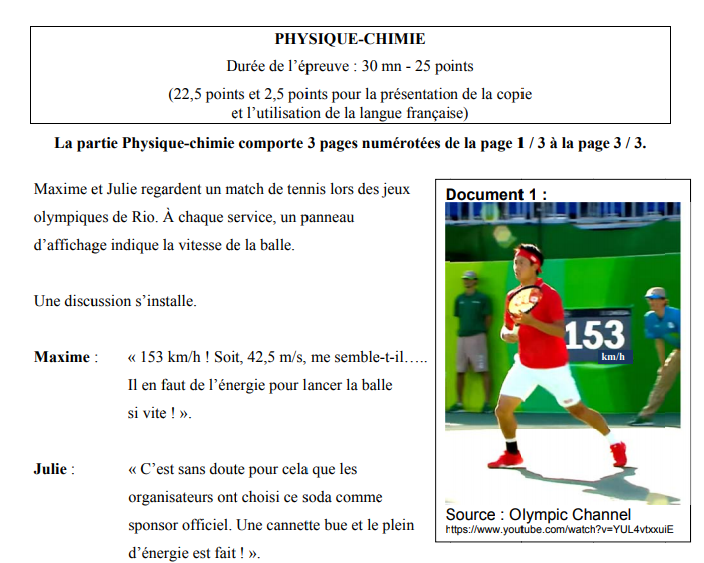 On rappelle l’expression de l’énergie cinétique Ec, en Joules (J), d’un objet de masse m, en kilogrammes (kg), se déplaçant à la vitesse v, en mètres par seconde (m/s) : Ec = 1/2 × m × v²Calculer la valeur de l’énergie cinétique de la balle de tennis au moment du service dans les conditions de vitesse énoncée dans le document 1. Le résultat sera arrondi à l’unité.On donne la masse de la balle de tennis m = 0,06 kgPage 1/2En utilisant le document 2 ci-dessous, et la remarque de Julie, donner la valeur de l’énergie contenue dans les 330 mL de la cannette.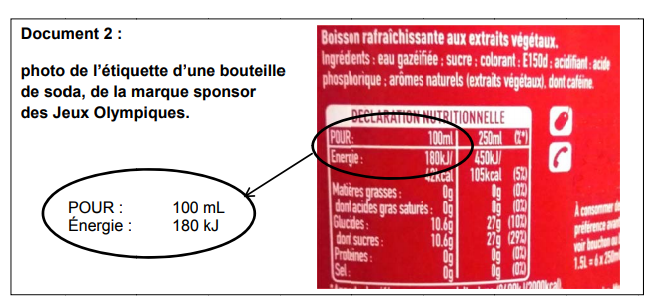 Comparer les deux valeurs d’énergie obtenues aux questions 1 et 2 et commenter la remarque de JulieDans le document 2 quelle information permet de faire l’hypothèse que le soda est une boisson acide ? Justifier la réponse.Données : 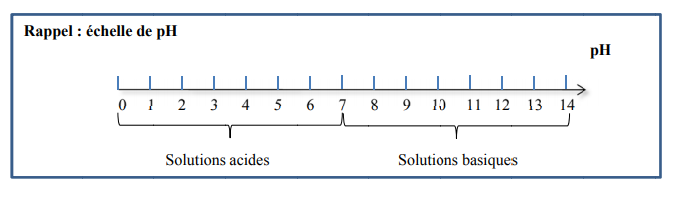 Décrire une expérience qui permet de vérifier que le soda est une solution acide, en détaillant le matériel utilisé et les étapes de manipulation.Page 2/2